Kedves Ötödikesek! Ezen a héten – mielőtt az új anyaghoz kezdenénk – egy kicsit gyakoroljuk a múlt hetit: Kattints a redmenta oldalra és oldd meg az UradalomVass direktcímű feladatlapot! Elérheted a következő linken is: https://redmenta.com/UradalomVassHáromszor töltheted ki jövő keddig, nagyon sok sikert kívánunk! A középkori egyház Ezen a héten a középkori egyházról tanulunk. Aki hittanra jár, annak talán könnyebb lesz, de a többiek se ijedjenek meg, érdekes világba fogtok bepillantást nyerni. A tankönyvben a 118-121. oldalon találjátok meg a leckét. Feladat: olvassátok végig a lecke anyagát, hogy tudjátok, miről fogunk „beszélgetni”. Aki magyarázat alapján könnyebben tanul, ezt a videót nézze meg: https://www.youtube.com/watch?v=SkKe_OoSs7oGyűjtsük ki együtt a füzetbe a legfontosabb fogalmakat és jelentésüket: (másold le a füzetbe!) Néhány érdekesség a tananyaggal kapcsolatban: hogyan élnek ma a bencés szerzetesek: Pannonhalmán: https://www.youtube.com/watch?v=xE-X6Q7y1CkTihanyban: https://www.youtube.com/watch?v=Jm6G2Bpb4zU&pbjreload=10 a kódex születése: https://www.youtube.com/watch?v=AV6uxvIr7xIA középkori keresztény egyház felépítése első pillanatra bonyolultnak tűnhet. De ha lerajzoljuk, akkor rögtön könnyebb lesz megérteni: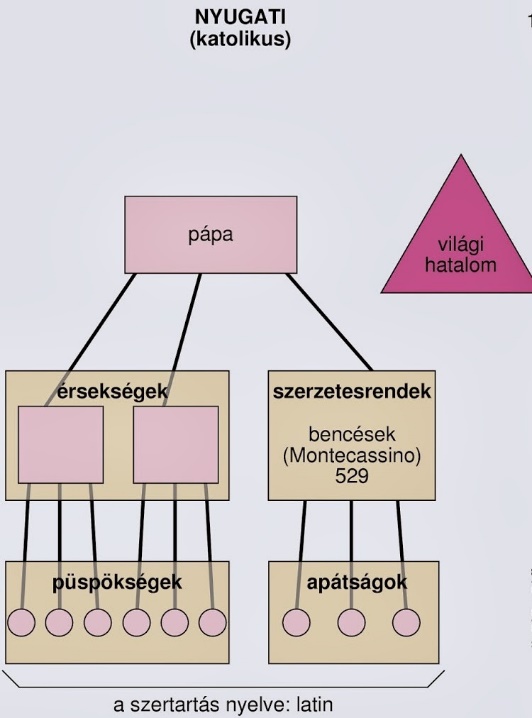 A keresztény egyház feje tehát a pápa (ő Róma városának püspöke is, Szent Péter utóda) Ő irányítja a keresztény egyházat, hozzá tartoznak a világi papok és a szerzetesek. Feladatok a hétre: a redmenta feladatlap elkészítése (téma: uradalom) direktcím: UradalomVass vagy a következő linken: https://redmenta.com/UradalomVassa bekeretezett fogalmak kimásolása a füzetbe (… és a fogalmak jelentésének megtanulása)a kiegészítő videók megtekintése. Beküldened most nem kell semmit, hiszen a redmentás feladatlapot látni fogjuk, a fogalmak megtanulásában pedig önmagadnak segítesz azzal, ha lemásolod a füzetbe őket. Jó munkát kívánunk mindenkinek! Sok szeretettel: Zsuzsa néni és Renáta néni A középkori keresztény egyház- plébános: a nép papja- tized: az egyháznak fizetett adó- püspök, érsek: főpapi rangok - pápa: a keresztény egyház feje, Róma püspöke, Szent Péter utóda- szerzetesek: kolostorban élő pap - kolostor: a szerzetesek lakóhelye- kódex: kézzel írott könyv- iniciálé: díszes kezdőbetű a kódexekben- miniatúra: díszesen festett kis képek a kódexekben- szentek: kiváló életükért azonnal Isten mellé kerülő emberek- ereklye: szentek testrészei, ruhái, tárgyai, melyeket a hívek tisztelnek- legenda: szentek életéről szóló történet- eretnek: az egyház tanításaival szembeszálló ember- bencés rend: Szent Benedek rendje, az általa hozott szabályokat követő szerzetesi közösségvilági papokszerzetesek- falvakban, városokban élnek - egyedül vezetik a hívők közösségét- a püspök utasításait követik - miséznek a híveknek - esketnek - eltemetik a halottakat- bűnökről és erényekről tanítanak- betegeket vigasztalnak, stb. - kolostorban élnek (pl. Pannonhalma)- közösségben élnek - a rend szabályai szerint élnek- tanítanak- beteget ápolnak - imádkoznak- kódexeket másolnak- növényt termesztenek, stb. plébános  püspök  érsek  pápaszerzetes szerzetesközösség (élén áll a közösség által választott apát) pápa